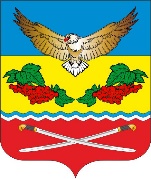 АДМИНИСТРАЦИЯКАЛИНИНСКОГО СЕЛЬСКОГО ПОСЕЛЕНИЯЦИМЛЯНСКОГО РАЙОНА  РОСТОВСКОЙ ОБЛАСТИРАСПОРЯЖЕНИЕ21.06.2022                                                    № 24                                   ст. КалининскаяО проведении профилактическойоперации «Подросток»В целях предупреждения безнадзорности и правонарушений несовершеннолетних на территории Калининского сельского поселения и в соответствии с Областным законом от 16.12.2009 г. № 346-ЗС «О мерах по предупреждению причинения вреда здоровью детей, их физическому, интеллектуальному, психическому, духовному и нравственному развитию», Федеральным законом от 24.06.1999 г. № 120 «Об основах профилактики безнадзорности и правонарушений несовершеннолетних», в связи с проведением  в Цимлянском районе межведомственной операции «Подросток»  с 23.05.2022 г. по 30.09.2022 г.,1. Утвердить план мероприятий по проведению профилактической операции  «Подросток», направленные на выявление семей и детей, оказавшихся в трудной жизненной ситуации. Приложение № 1.2. Утвердить график проведения профилактических рейдов операции «Подросток» с 23.05.2022 г. по 30.09.2022 г. Приложение № 2.3. Утвердить график рейдов проведения межведомственной профилактической операции «Подросток-водоем». Приложение № 3.4. Контроль за выполнением распоряжения оставляю за собой.Глава АдминистрацииКалининского сельского поселения                                     А.Г. СавушинскийПриложение № 1 к распоряжению от 21.06.2022  № 24ПЛАНпроведения мероприятий операции «Подросток»Приложение № 2к распоряжению от 21.06.2022  № 24График проведения профилактических рейдов операции «Подросток»Приложение № 3к распоряжению от 21.06.2022  № 24График проведения рейдов межведомственной профилактической операции «Подросток водоем»№п/пМероприятиеСроки проведенияИсполнители1Составить график проведения рейдов межведомственной операции «Подросток» и «Подросток водоем»23 маяАдминистрация Калининского сельского поселения2Проводить работу по профилактике наркомании, алкоголизма, табакокурения среди подростковВесь периодФАПы, амбулатория, участковый инспектор поселения3Совместно с МБУКЦРЦДК поселения организовать досуговую работу для несовершеннолетних июнь – сентябрьМБОУ Калининская СОШ, МБОУ Антоновская ООШ, ЦДК4 Выявление неблагополучных семей, имеющих несовершеннолетних детей, нуждающихся в социальной, материальной и правовой помощиВесь периодАдминистрация Калининского сельского поселения 5Рейд по Калининскому сельскому поселению с целью выявления несовершеннолетних лиц после 22:00                                                                                                       Весь периодУчастковый инспектор,Администрация Калининского сельского поселения6Посещение семей и несовершеннолетних, состоящих на учете в комиссии по делам несовершеннолетних и защите их правВесь периодУчастковый инспектор,Администрация Калининского сельского поселения7Организовать досуг несовершеннолетних по месту жительства, вовлечение в кружковую, спортивную деятельностьиюнь-сентябрьМБОУ Калининская СОШ, МБОУ Антоновская ООШ, ЦДК.№ п/пМесяцСрокиОтветственные1Июнь03.06.22 г.10.06.22 г.17.06.22 г.24.06.22 г. Участковый инспектор, МБОУ Калининская СОШ, Администрация Калининского сельского поселения2Июль01.07.22 г.15.07.22 г.22.07.22 г.29.07.22 г.Участковый инспектор, Администрация Калининского сельского поселения3Август05.08.22 г.12.08.22 г.19.08.22 г.26.08.22 г.Участковый инспектор Администрация Калининского сельского поселения4Сентябрь02.09.22 г.09.09.22 г.14.09.22 г.28.09.22 г.Участковый инспектор, Администрация Калининского сельского поселения№ п/пМесяцСрокиОтветственные1Июнь07.06.22 г.15.06.22 г.23.06.22 г.30.06.22 г. Участковый инспектор, МБОУ Калининская СОШ, Администрация Калининского сельского поселения2Июль01.07.22 г.13.07.22 г.22.07.22 г.28.07.22 г.Участковый инспектор, МБОУ Антоновская ООШ, Администрация Калининского сельского поселения3Август08.08.22 г.17.08.22 г.24.08.22 г.31.08.22 г.Участковый инспектор, МБОУ Калининская СОШ, Администрация Калининского сельского поселения4Сентябрь01.09.22 г.07.09.22 г.16.09.22 г.30.09.22 г.Участковый инспектор, Администрация Калининского сельского поселения